Canine Terminology and BreedsTerminology:Bitch-				             		Dog-Puppy-						Feral- Neutered-					Spayed-Mutt-						Canine-Breeds: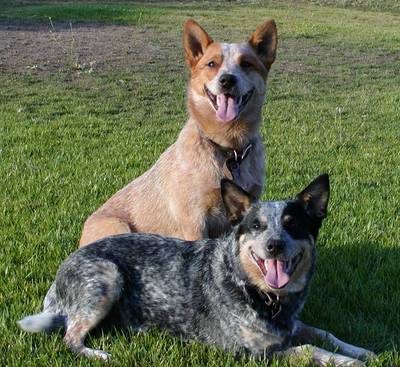 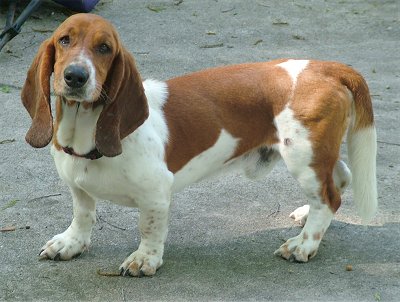 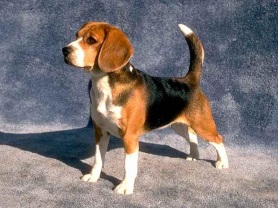 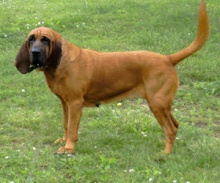 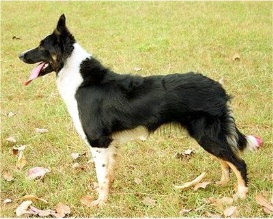 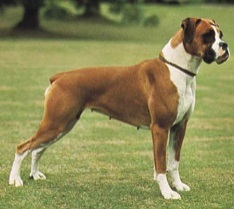 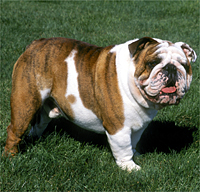 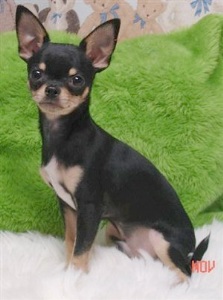 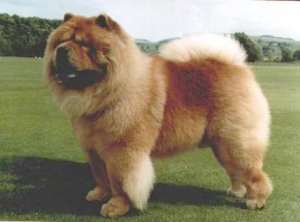 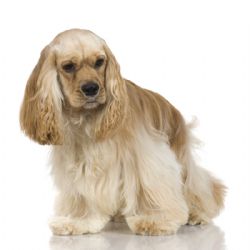 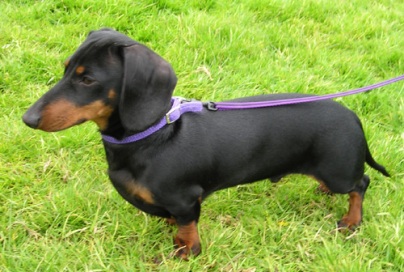 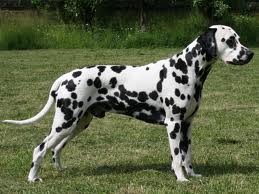 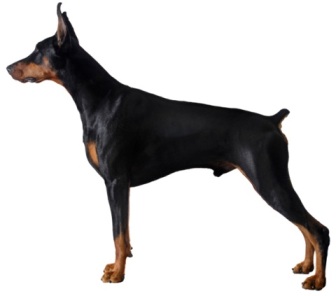 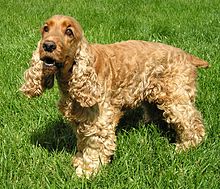 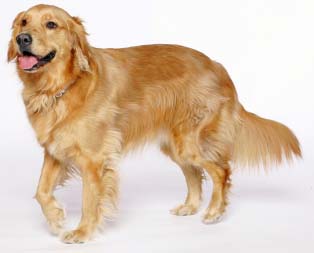 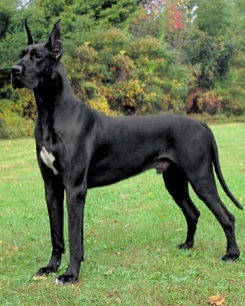 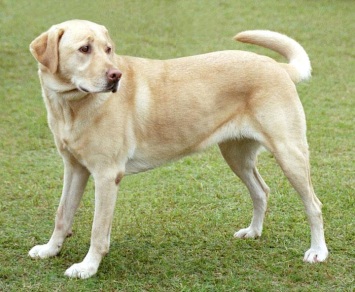 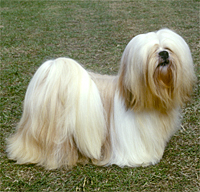 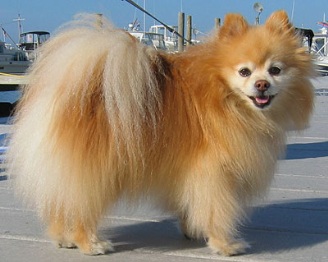 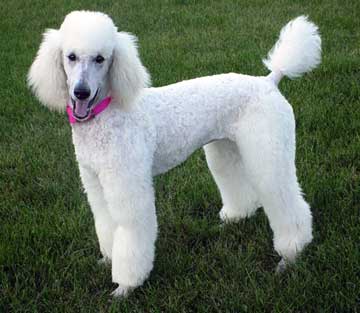 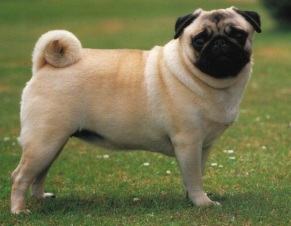 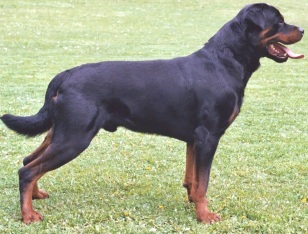 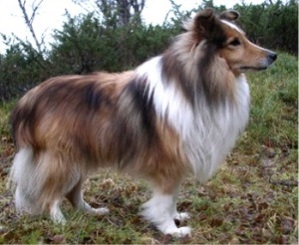 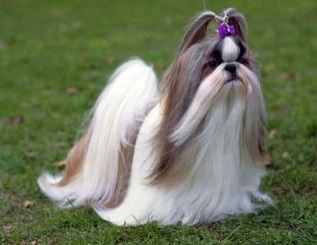 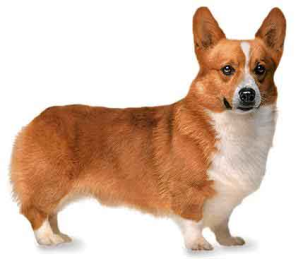 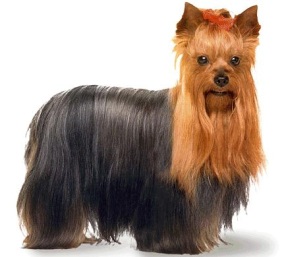 